О проведении публичных слушаний по вопросам предоставления разрешения на отклонение от предельных параметров разрешенного строительства, реконструкции объектов капитального строительстваВ соответствии со статьями 39, 40 Градостроительного кодекса Российской Федерации, Федеральным законом от 6 октября 2003 года           № 131–ФЗ «Об общих принципах организации местного самоуправления в Российской Федерации», Уставом муниципального образования города Чебоксары – столицы Чувашской Республики, принятым решением Чебоксарского городского Собрания депутатов от 30 ноября 2005 года № 40, Правилами землепользования и застройки Чебоксарского городского округа, разработанными АО «РосНИПИУрбанистики» в 2015 году, утвержденными решением Чебоксарского городского Собрания депутатов от 3 марта         2016 года № 187, Положением «О порядке организации и проведения публичных слушаний в городе Чебоксары», утвержденным решением Чебоксарского городского Собрания депутатов от 24 декабря 2009 года        № 1528, на основании обращений Николаевой И.Н. (действующей за Николаева Д.Н. по доверенности от 20 апреля 2020 года) (вх. в адм. 17 мая 2021 года № Н-5782), Краснова П.Л., Красновой А.Н. (вх. в адм. от 17 мая 2021 года № К-5769), Чугунова В.Д. (вх. в адм. от 1 июня 2021 года               № Ч-6449, № Ч-6450),  Баранова В.И. (вх. в адм. от 31 мая 2021 года               № Б-6407), Вишнякова Д.В. (вх. в адм. от 31 мая 2021 года № В-6409), Башкировой Л.Д. (вх. в адм. от 4 июня 2021 года № Б-6603)П О С Т А Н О В Л Я Ю:Провести публичные слушания 25 июня 2021 года в 16.00 часов в Большом зале администрации города Чебоксары по следующим вопросам: предоставления разрешения на отклонение от предельных параметров разрешенного строительства, реконструкции объекта капитального строительства – реконструируемого амбулаторно-поликлинического учреждения, в границах земельного участка с кадастровым номером 21:01:010103:198, расположенного по адресу:               город Чебоксары, проспект М. Горького, дом 28, корпус 1, в части:- уменьшения минимального отступа от границ земельного участка с северной стороны с 1 м до 0 м, с восточной стороны с 1 м до 0 м, с южной стороны с 1 м до 0 м;- уменьшения процента озеленения земельного участка с 25% до 15%;предоставления разрешения на отклонение от предельных параметров разрешенного строительства, реконструкции объекта капитального строительства – 2-х этажного нежилого здания, расположенного по адресу: город Чебоксары, улица Матросова, дом 12, в границах земельного участка:- с кадастровым номером 21:01:010607:513, в части уменьшения минимального отступа от границ земельного участка с северо-восточной стороны с 3 м до 0 м;- с кадастровым номером 21:01:010607:678, в части уменьшения минимального отступа от границ земельного участка с северо-западной стороны с 3 м до 0 м, с юго-западной стороны с 3 м до 0 м, с юго-восточной стороны с 3 м до 0 м;предоставления разрешения на отклонение от предельных параметров разрешенного строительства, реконструкции объекта капитального строительства – жилого дома, в границах земельного участка с кадастровым номером 21:01:011101:1025, расположенного по адресу: Чебоксарский городской округ, деревня Чандрово, улица Междуреченская, в части уменьшения минимального отступа от границ земельного участка с юго-западной стороны с 3 м до 2,5 м, с северо-восточной стороны с 3 м до 2 м;предоставления разрешения на отклонение от предельных параметров разрешенного строительства, реконструкции объекта капитального строительства – жилого дома, в границах земельного участка с кадастровым номером 21:01:011101:1026, расположенного по адресу: Чебоксарский городской округ, деревня Чандрово, улица Междуреченская, в части уменьшения минимального отступа от границ земельного участка с юго-западной стороны с 3 м до 2 м, с северо-восточной стороны с 3 м до 1,0 м;предоставления разрешения на отклонение от предельных параметров разрешенного строительства, реконструкции объекта капитального строительства – индивидуального жилищного строительства, в границах земельного участка с кадастровым номером 21:01:030207:627, расположенного по адресу: город Чебоксары, в северо-восточной части кадастрового квартала, в части уменьшения минимального отступа от границ земельного участка с северной стороны с 3 м до 2,6 м, с восточной стороны с 3 м до 2,7 м;предоставления разрешения на отклонение от предельных параметров разрешенного строительства, реконструкции объекта капитального строительства – индивидуального жилого дома, в границах земельного участка с кадастровым номером 21:01:030204:63, расположенного по адресу: город Чебоксары, улица Тютчева, дом 29, в части уменьшения минимального отступа от границ земельного участка с северной стороны        с 3 м до 2,5 м, с восточной стороны с 3 м до 1,2 м, с южной стороны с 3 м до 2,8 м;предоставления разрешения на отклонение от предельных параметров разрешенного строительства, реконструкции объекта капитального строительства – реконструируемого индивидуального жилого дома, в границах земельного участка с кадастровым номером 21:01:030517:167, расположенного по адресу: город Чебоксары,                улица Магницкого, дом 150, в части уменьшения минимального отступа от границ земельного участка с северной стороны с 3 м до 0 м, с восточной стороны с 3 м до 0 м.2. Комиссии по подготовке проекта правил землепользования и застройки администрации города Чебоксары обеспечить проведение публичных слушаний в соответствии с Положением «О порядке организации и проведения публичных слушаний в городе Чебоксары», утвержденным решением Чебоксарского городского Собрания депутатов от 24 декабря 2009 года № 1528, и Правилами землепользования и застройки Чебоксарского городского округа, разработанными АО «РосНИПИУрбанистики» в 2015 году, утвержденными решением Чебоксарского городского Собрания депутатов от 3 марта 2016 года № 187.Председательствующим на публичных слушаниях назначить заместителя начальника Управления архитектуры и градостроительства администрации города Чебоксары Д.В. Майорова.4.  Управлению архитектуры и градостроительства администрации города Чебоксары организовать:4.1.  Проведение экспозиции по вопросам, указанным в пункте               1 настоящего постановления, по адресу: город Чебоксары, улица К. Маркса, дом 36 в рабочие дни с 9.00 до 17.00 часов в период с 17 июня 2021 года по 25 июня 2021 года.4.2. Консультирование посетителей экспозиции по вопросам, указанным в пункте 1 настоящего постановления, по адресу:                      город Чебоксары, улица К. Маркса, дом 36 с 15.00 до 17.00 часов 17, 21 июня    2021 года.Предложения и замечания по вопросам, указанным в пункте         1 настоящего постановления, в письменном виде направлять в Комиссию по подготовке проекта правил землепользования и застройки администрации города Чебоксары по адресу: город Чебоксары, улица К. Маркса, дом 36, тел.: 23-50-08.Комиссии по подготовке проекта правил землепользования и застройки администрации города Чебоксары обеспечить опубликование заключения о результатах публичных слушаний по вопросам предоставления разрешения на отклонение от предельных параметров разрешенного строительства, реконструкции объекта капитального строительства в течение 10 дней со дня проведения публичных слушаний в средствах массовой информации и разместить на официальном сайте города Чебоксары.7. Управлению информации, общественных связей и молодежной политики администрации города Чебоксары обеспечить опубликование в газете «Чебоксарские новости» оповещения о проведении публичных слушаний по вопросам предоставления разрешения на отклонение от предельных параметров разрешенного строительства, реконструкции объекта капитального строительства, о месте размещения и контактных телефонах Комиссии по подготовке проекта правил землепользования и застройки администрации города Чебоксары и разместить на официальном сайте города Чебоксары в информационно-телекоммуникационной сети «Интернет». 8. 	Управлению информации, общественных связей и молодежной политики администрации города Чебоксары обеспечить опубликование в периодическом печатном издании «Вестник органов местного самоуправления города Чебоксары» и размещение на официальном сайте города Чебоксары в информационно-телекоммуникационной сети «Интернет» настоящего постановления. 9. 	Настоящее постановление вступает в силу со дня его официального опубликования.Контроль за исполнением настоящего постановления возложить на постоянную комиссию Чебоксарского городского Собрания депутатов по вопросам градостроительства, землеустройства и развития территории города (В.А. Горбунов).Глава города Чебоксары                                                                  О.И. Кортунов15 июня 2021 года № 7518 мая 2021 года № 64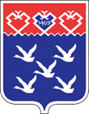 